HOJA DE INSCRIPCION:Nombre, apellidos y teléfono del Piloto: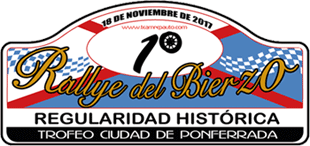 Nombre, apellidos y teléfono del Copiloto:Domicilio:Nº de permiso de conducir:DNI o Pasaporte:Nombre del Club (opcional):Marca, modelo y fecha de primera matriculación:Caducidad de la ITV:Compañía y fecha de vencimiento del seguro.Número de acompañantes: